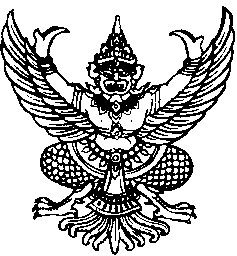 ประกาศองค์การบริหารส่วนตำบลทุ่งอรุณเรื่อง  การจัดทำแผนปฏิบัติการป้องกันการทุจริต 4 ปี (พ.ศ. 2561 - 2564)ขององค์การบริหารส่วนตำบลทุ่งอรุณ  อำเภอโชคชัย จังหวัดนครราชสีมาด้วยองค์การบริหารส่วนตำบลทุ่งอรุณ ได้จัดทำแผนปฏิบัติการด้านการป้องกันการทุจริต 4 ปี (พ.ศ. 2561-2564) เพื่อให้การดำเนินงานสอดคล้องกับตามคำสั่งคณะรักษาความสงบแห่งชาติ ที่ 69/2557 เรื่อง  มาตรการป้องกันและแก้ไขปัญหาการทุจริตประพฤติมิชอบได้กำหนดให้ทุกส่วนราชการและหน่วยงานของรัฐ กำหนดมาตรการหรือแนวทางการป้องกันและแก้ไขปัญหาการทุจริตประพฤติมิชอบในส่วนราชการและหน่วยงานของรัฐ โดยมุ่งเน้นการสร้างธรรมาภิบาลในการบริหารงาน และส่งเสริมการมีส่วนร่วมจากทุกภาคส่วนในการตรวจสอบเฝ้าระวัง เพื่อสกัดกั้นมิให้เกิดการทุจริตประพฤติมิชอบได้ ประกอบกับนโยบายของพลเอกประยุทธ์ จันทร์โอชา นายกรัฐมนตรี ได้แถลงนโยบายของรัฐบาลต่อสภานิติบัญญัติแห่งชาติ เมื่อวันที่ 12 กันยายน 2557 ก็ได้กำหนดให้มีการบริหารราชการแผ่นดินที่มีธรรมาภิบาลและการป้องกันปราบปรามการทุจริตและประพฤติมิชอบในภาครัฐ เป็นนโยบายสำคัญของรัฐบาล เพื่อให้การขับเคลื่อนนโยบายของรัฐบาลและคณะรักษาความสงบแห่งชาติ ในการป้องกันและแก้ไขปัญหาการทุจริตประพฤติมิชอบเป็นไปอย่างมีประสิทธิภาพ องค์การบริหารส่วนตำบลทุ่งอรุณ จึงได้จัดทำแผนปฏิบัติการด้านการป้องกันการทุจริต 4 ปี (พ.ศ. 2561-2564) ขององค์การบริหารส่วนตำบลทุ่งอรุณ และเพื่อให้ทุกหน่วยงานในองค์การบริหารส่วนตำบลทุ่งอรุณ ใช้เป็นกรอบแนวทางในการดำเนินการป้องกันและปราบปรามการทุจริตขององค์การบริหารส่วนตำบลทุ่งอรุณต่อไปเพื่อเป็นการเผยแพร่ข้อมูลข่าวสารของโครงการและปฏิบัติให้สอดคล้องพระราชบัญญัติข้อมูลข่าวสารราชการ พ.ศ.2540 และกฎหมายที่เกี่ยวข้อง องค์การบริหารส่วนตำบลทุ่งอรุณจึงขอประชาสัมพันธ์แผนปฏิบัติการด้านการป้องกันการทุจริต 4 ปี (พ.ศ. 2561-2564) รายละเอียดปรากฏตามเอกสารแนบท้ายประกาศฉบับนี้		จึงประกาศให้ทราบโดยทั่วกัน			ประกาศ  ณ  วันที่   30    เดือน  เมษายน  พ.ศ.  2561    (นายพิสิษฐ์   พงศ์พัชรพร)  					            ปลัดองค์การบริหารส่วนตำบลทุ่งอรุณ  ปฏิบัติหน้าที่          							นายกองค์การบริหารส่วนตำบลทุ่งอรุณ                                                             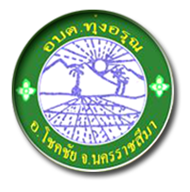 แผนปฏิบัติการป้องกันการทุจริต 4 ปี (พ.ศ. 2561-2564)จัดทำโดยองค์การบริหารส่วนตำบลทุ่งอรุณอำเภอโชคชัย จังหวัดนครราชสีมาส่วนที่ 1บทนำบทนำ1. การวิเคราะห์ความเสี่ยงในการเกิดการทุจริตในองค์กรปกครองส่วนท้องถิ่น	การวิเคราะห์ความเสี่ยงในการเกิดการทุจริตในองค์กรปกครองส่วนท้องถิ่น มีวัตถุประสงค์เพื่อต้องการบ่งชี้ความเสี่ยงของการทุจริตที่มีอยู่ในองค์กรโดยการประเมินโอกาสของการทุจริตที่อาจเกิดขึ้น ตลอดจนบุคคลหรือหน่วยงานที่อาจเกี่ยวข้องกับการกระทำทุจริต เพื่อพิจารณาว่าการควบคุมและการป้องกันการทุจริตที่มีอยู่ในปัจจุบันมีประสิทธิภาพและประสิทธิผลหรือไม่	การทุจริตในระดับท้องถิ่น  พบว่า ปัจจัยที่มีผลต่อการขยายตัวของการทุจริตในระดับท้องถิ่น ได้แก่ การกระจายอำนาจลงสู่องค์กรปกครองส่วนท้องถิ่น แม้ว่าโดยหลักการแล้วการกระจายอำนาจมีวัตถุประสงค์สำคัญเพื่อให้บริการต่าง ๆ ของรัฐตอบสนองต่อความต้องการของชุมชนมากขึ้น มีประสิทธิภาพมากขึ้น แต่ในทางปฏิบัติทำให้แนวโน้มของการทุจริตในท้องถิ่นเพิ่มมากยิ่งขึ้นเช่นเดียวกันลักษณะการทุจริตในส่วนขององค์กรปกครองส่วนท้องถิ่น  จำแนกเป็น 7 ประเภท ดังนี้การทุจริตด้านงบประมาณ การทำบัญชี การจัดซื้อจัดจ้างและการเงินการคลัง ส่วนใหญ่เกิดจากการละเลยขององค์กรปกครองส่วนท้องถิ่นสภาพหรือปัญหาที่เกิดจากตัวบุคคลสภาพการทุจริตอันเกิดจากช่องว่างของกฎระเบียบและกฎหมาย สภาพหรือลักษณะปัญหาของการทุจริตที่เกิดจากการขาดความรู้ความเข้าใจและขาดคุณธรรมจริยธรรมสภาพหรือลักษณะปัญหาที่เกิดจากการขาดประชาสัมพันธ์ให้ประชาชนทราบ สภาพหรือลักษณะปัญหาของการทุจริตที่เกิดจากการตรวจสอบขาดความหลากหลายในการตรวจสอบจากภาคส่วนต่าง ๆสภาพหรือลักษณะปัญหาของการทุจริตที่เกิดจากอำนาจ บารมีและอิทธิพลท้องถิ่นสาเหตุและปัจจัยที่นำไปสู่การทุจริตขององค์กรปกครองส่วนท้องถิ่นสามารถสรุปได้เป็นประเด็น ดังนี้โอกาส แม้ว่าในปัจจุบันมีหน่วยงานและกฎหมายที่เกี่ยวข้องกับการป้องกันและปราบปรามการทุจริตแต่พบว่ายังคงมีช่องว่างที่ทำให้เกิดโอกาสของการทุจริต ซึ่งโอกาสดังกล่าวเกิดขึ้นจากการบังคับใช้กฎหมายที่ไม่เข้มแข็ง กฎหมาย กฎระเบียบไม่รัดกุมและอำนาจหน้าที่โดยเฉพาะข้าราชการระดับสูงก็เป็นอีกโอกาสหนึ่งที่ทำให้เกิดการทุจริตสิ่งจูงใจ  เป็นที่ยอมรับว่าสภาวะทางเศรษฐกิจที่มุ่งเน้นเรื่องของวัตถุนิยม สังคมทุนนิยม ทำให้คนในปัจจุบันมุ่งเน้นที่การสร้างความร่ำรวย ด้วยเหตุผลนี้จึงเป็นแรงจูงใจให้เจ้าหน้าที่มีแนวโน้มที่จะทำพฤติกรรมการทุจริตมากยิ่งขึ้นการขาดกลไกในการตรวจสอบความโปร่งใส  การทุจริตในปัจจุบันมีรูปแบบที่วับซ้อนขึ้น โดยเฉพาะการทุจริตในเชิงนโยบายที่ทำให้การทุจริตกลายเป็นความชอบธรรมในสายตาของประชาชน ขาดกลไกการตรวจสอบความโปร่งใสที่มีประสิทธิภาพ ดังนั้นจึงเป็นการยากที่จะเข้าไปตรวจสอบการทุจริตของบุคคลเหล่านี้การผูกขาด  ในบางกรณีการดำเนินงานของภาครัฐ ได้แก่ การจัดซื้อจัดจ้าง เป็นเรื่องของการผูกขาด ดังนั้นจึงมีความเกี่ยวข้องเป็นห่วงโซ่ผลประโยชน์ทางธุรกิจ ในบางครั้งพบบริษัทมีการให้สินบนแก่เจ้าหน้าที่เพื่อให้ตนเองได้รับสิทธิในการดำเนินงานโครงการของภาครัฐ รูปแบบของการผูกขาด ได้แก่ ผูกขาดในโครงการก่อสร้างและโครงสร้างพื้นฐานภาครัฐการได้รับค่าตอบแทนที่ไม่เหมาะสม  รายได้ไม่เพียงพอต่อรายจ่าย ความยากจนถือเป็นปัจจัยหนึ่งที่ทำให้ข้าราชการมีพฤติกรรมการทุจรติเพราะความต้องการที่จะมีสภาพความเป็นอยู่ที่ดีขึ้น ทำให้เจ้าหน้าที่ต้องแสวงหาช่องทางเพื่อเพิ่มรายได้พิเศษให้กับตนเองและครอบครัวการขาดคุณธรรม จริยธรรม  ในสมัยโบราณ ความซื่อสัตย์สุจริตเป็นคุณธรรมที่ได้รับการเน้นเป็นพิเศษถือว่าเป็นเครื่องวัดความดีของคน แต่ในปัจจุบันพบว่า คนมีความละอายต่อบาปและเกรงกลัวบาปน้อยลงและมีความเห็นแก่ตัวมากยิ่งขึ้นมองแต่ประโยชน์ส่วนตนเป็นที่ตั้งมากกว่าที่จะยึดผลประโยชน์ส่วนรวมมีค่านิยมที่ผิด  ปัจจุบันค่านิยมของสังคมได้เปลี่ยนจากยกย่องคนดี คนที่มีความซื่อสัตย์สุจริตเป็นยกย่องคนที่มีเงิน คนที่เป็นเศรษฐี มหาเศรษฐี คนที่มีตำแหน่งหน้าที่การงานสูง ด้วยเหตุนี้ ผู้ที่มีค่านิยมที่ผิดเห็นว่าการทุจริตเป็นวิถีชีวิตเป็นเรื่องปกติธรรมดา เห็นคนซื่อเป็นคนเซ่อ เห็นคนโกงเป็นฉลาด ย่อมจะทำการทุจริตฉ้อราษฎร์บังหลวงโดยไม่มีความละอายต่อบุญและบาปและไม่เกรงกลัวต่อกฎหมายของบ้านเมือง2. หลักการและเหตุผล	ปัจจุบันปัญหาการทุจริตคอร์รัปชั่นในประเทศไทยถือเป็นปัญหาเรื้อรังที่นับวันยิ่งจะทวีความรุนแรงและสลับซับซ้อนมากยิ่งขึ้นและส่งผลกระทบในวงกว้าง โดยเฉพาะอย่างยิ่งต่อความมั่นคงของชาติเป็นปัญหาระดับต้น ๆ ที่ขัดขวางการพัฒนาประเทศทั้งในด้านเศรษฐกิจ สังคมและการเมือง เนื่องจากเกิดขึ้นทุกภาคส่วนในสังคมไทย ไม่ว่าจะเป็นภาคการเมือง ภาคราชการโดยเฉพาะองค์กรปกครองส่วนท้องถิ่นมักถูกมองจากภายนอกสังคมว่าเป็นองค์กรที่เอื้อต่อการทุจริตคอร์รัปชั่นและมักจะปรากฏข่าวการทุจริตตามสื่อและรายงานของทางราชการอยู่เสมอ ซึ่งได้ส่งผลสะเทือนต่อกระแสการกระจายอำนาจและความศรัทธาต่อระบบการปกครองส่วนท้องถิ่นอย่างยิ่ง ส่งผลให้ภาพลักษณ์ของประเทศไทยเรื่องการทุจริตคอร์รัปชั่นมีผลในเชิงลบ สอดคล้องกับการจัดอันดับดัชนีชี้วัดภาพลักษณ์คอร์รัปชั่น โดยในปี 2558 อยู่อันดับที่ 76 จาก 168 ประเทศทั่วโลกและเป็นอันดับที่ 3 ในประเทศอาเซียนรองจากประเทศสิงคโปร์และประเทศมาเลเซียและล่าสุดพบว่าผลคะแนนของประเทศไทยปี 2559 ลดลง 3 คะแนน จากปี 2558 ได้ลำดับที่ 101 จาก 168 ประเทศ ซึ่งสามารถสะท้อนให้เห็นว่าประเทศไทย เป็นประเทศที่มีปัญหาการคอร์รัปชั่นอยู่ในระดับสูง 	แม้ว่าในช่วงระยะที่ผ่านมา ประเทศไทยได้แสดงให้เห็นถึงความพยายามในการปราบปรามการป้องกันการทุจริตไม่ว่าจะเป็น การเป็นประเทศภาคีภายใต้อนุสัญญาสหประชาชาติว่าด้วยการต่อต้านการทุจริต (UNCAC) พ.ศ.2546 การจัดตั้งองค์กรตามรัฐธรรมนูญ โดยเฉพาะอย่างยิ่งคณะกรรมการป้องกันปราบปรามการทุจริตแห่งชาติได้จัดทำยุทธศาสตร์ว่าด้วยการป้องกันและปราบปรามการทุจริตมาแล้ว 3 ฉบับ แต่ปัญหาการทุจริตในประเทศไทยไม่ได้มีแนวโน้มที่ลดน้อยลง สาเหตุที่ทำให้การทุจริตเป็นปัญหาที่สำคัญของสังคมไทยประกอบด้วยปัจจัยทางพื้นฐานโครงสร้างสังคม ซึ่งเป็นสังคมที่ตั้งอยู่บนพื้นฐานความสัมพันธ์แนวดิ่งหรืออีกนัยหนึ่งคือ พื้นฐานของสังคมอุปถัมภ์ที่ทำให้สังคมไทยยึดติดกับการช่วยเหลือเกื้อกูลกัน โดยเฉพาะในหมู่ญาติพี่น้องและพวกพ้องยึดติดกับกระแสบริโภคนิยม วัตถุนิยม ติดความสบาย ยกย่องคนที่มีเงินและมีอำนาจ คนไทยบางส่วนมองว่าการทุจริตคอร์รัปชั่นเป็นเรื่องปกติที่ยอมรับได้ ซึ่งนับได้ว่าเป็นปัญหาที่ฝั่งรากลึกในสังคมไทยมาตั้งแต่อดีตหรืออาจกล่าวได้ว่าเป็นส่วนหนึ่งของค่านิยมและวัฒนธรรมไทยไปแล้ว	ปัจจุบันยุทธศาสตร์ชาติว่าด้วยการป้องกันและปราบปรามการทุจริตที่ใช้อยู่เป็นฉบับที่ 3 พ.ศ. 2560จนถึง พ.ศ. 2564 ซึ่งมุ่งสู่การเป็นประเทศที่มีมาตรฐานทางคุณธรรมจริยธรรม เป็นสังคมมิติใหม่ที่ประชาชนไม่เพิกเฉยต่อการทุจริตทุกรูปแบบ โดยได้รับความร่วมมือจากฝ่ายการเมือง หน่วยงานของรัฐ ตลอดจนประชาชน ในการพิทักษ์รักษาผลประโยชน์ของชาติและประชาชนเพื่อให้ประเทศไทยมีศักดิ์ศรีและเกียรติภูมิในด้านความโปร่งใสทัดเทียมนานาอารยประเทศ โดยกำหนดวิสัยทัศน์ “ ประเทศไทยใสสะอาด ไทยทั้งชาติต้านทุจริต” มีเป้าหมายหลักเพื่อให้ประเทศไทยได้รับการประเมินดัชนีการรับรู้การทุจริตไม่น้อยกว่าร้อยละ 50 ในปี พ.ศ. 2564 โดยกำหนดยุทธศาสตร์การดำเนินงานหลักออกเป็น 6 ยุทธศาสตร์ ดังนี้ 	ยุทธศาสตร์ที่ 1 สร้างสังคมที่ไม่ทนต่อการทุจริต	ยุทธศาสตร์ที่ 2 ยกระดับเจตจำนงทางการเมืองในการต่อต้านการทุจริต	ยุทธศาสตร์ที่ 3 สกัดกั้นการทุจริตเชิงนโยบาย	ยุทธศาสตร์ที่ 4 พัฒนาระบบป้องกันการทุจริตเชิงรุก	ยุทธศาสตร์ที่ 5 ปฏิรูปกลไกและกระบวนการปราบปรามการทุจริต	ยุทธศาสตร์ที่ 6 ยกระดับคะแนนดัชนีการรับรู้การทุจริต3.วัตถุประสงค์ของการจัดทำแผนเพื่อยกระดับเจตจำนงทางการเมืองในการต่อต้านการทุจริตของผู้บริหารองค์กรปกครองส่วนท้องถิ่นเพื่อยกระดับจิตสำนึกรับผิดชอบในผลประโยชน์ของสาธารณะของข้าราชการฝ่ายการเมืองข้าราชการฝ่ายบริหารบุคลากรขององค์กรปกครองส่วนท้องถิ่นรวมถึงประชาชนในท้องถิ่นโดยยึดหลักธรรมาภิบาลมาตรฐานทางคุณธรรม จริยธรรม และการบริหารกิจการบ้านเมืองที่ดีเพื่อให้การบริหารราชการขององค์กรปกครองส่วนท้องถิ่นเป็นไปตามหลักธรรมาภิบาลเพื่อส่งเสริมบทบาทการมีส่วนร่วมและตรวจสอบของภาคประชาชนในการบริหารกิจการขององค์กรปกครองส่วนท้องถิ่น เพื่อพัฒนาระบบ กลไก มาตรการ รวมถึงเครือข่ายในการตรวจสอบการปฏิบัติราชการขององค์กรปกครองส่วนท้องถิ่น4. เป้าหมายข้าราชการทั้งฝ่ายการเมือง ข้าราชการฝ่ายบริหาร บุคลากรขององค์กรปกครองส่วนท้องถิ่น รวมถึงประชาชนในท้องถิ่นมีจิตสำนึกและความตระหนักในการปฏิบัติหน้าที่ราชการให้บังเกิดประโยชน์แก่ประชาชนในท้องถิ่นเครื่องมือ/มาตรการการปฏิบัติงานที่สามารถป้องกันปัญหาเกี่ยวกับการการทุจริตและประพฤติมิชอบของข้าราชการโครงการ/กิจกรรม/มาตรการที่สนับสนุนให้สาธารณะและภาคประชาชนเข้ามามีส่วนร่วมและตรวจสอบการปฏิบัติงานกลไก มาตรการ รวมถึงเครือข่ายในการตรวจสอบในการปฏิบัติราชการขององค์กรปกครองส่วนท้องถิ่นที่มีความเข้มแข็งในการตรวจสอบ ควบคุมและถ่วงดุลการใช้อำนาจอย่างเหมาะสมองค์กรปกครองส่วนท้องถิ่นมีแผนงานที่มีประสิทธิภาพ ลดโอกาสในการกระทำการทุจริตจนเป็นที่ยอมรับจากทุกภาคส่วน6. ประโยชน์ของการจัดทำแผน1. ข้าราชการทั้งฝ่ายการเมือง ข้าราชการฝ่ายบริหาร บุคลากรขององค์กรปกครองส่วนท้องถิ่น รวมถึงประชาชนในท้องถิ่นมีจิตสำนึกรักท้องถิ่นของตนเอง อันจะนำมาซึ่งการสร้างค่านิยมและอุดมการณ์ในการต่อต้านการทุจริตจากการปลูกฝังหลักคุณธรรม จริยธรรม2. องค์กรปกครองส่วนท้องถิ่นสามารถบริหารราชการเป็นไปตามหลักบริหารกิจการบ้านเมืองที่ดี มีความโปร่งใส เป็นธรรมและสามารถตรวจสอบได้ 3.  ภาคประชาชนมีส่วนร่วมตั้งแต่ร่วมคิด ร่วมทำ ร่วมตัดสินใจรวมถึงร่วมตรวจสอบในฐานะพลเมืองที่มีจิตสำนึกรักท้องถิ่น อันจะนำมาซึ่งการสร้างเครือข่ายประชาชนที่มีความเข้มแข็งต่อไปสามารถพัฒนาระบบ กลไก มาตรการ รวมถึงเครือข่ายในการตรวจสอบการปฏิบัติงานขององค์กรปกครองส่วนท้องถิ่นทั้งจากภายในและภายนอกองค์กรที่มีความเข้มแข็งในการเฝ้าระวังการทุจริต ในการป้องกันการทุจริตส่วนที่ 2แผนปฏิบัติการป้องกันการทุจริตสารบัญเรื่อง											หน้าส่วนที่ 1	บทนำ									1 - 4ส่วนที่ 2	แผนปฏิบัติการป้องกันการทุจริต						5 – 13ส่วนที่ 3 	รายละเอียดโครงการ/กิจกรรม/มาตรการตามแผนปฏิบัติการ			14 – 77คำนำการทุจริตเป็นปัญหาใหญ่ของสังคมไทยมาเป็นเวลานานและฉุดรั้งความเจริญก้าวหน้าการ พัฒนาศักยภาพและขีดความสามารถในการแข่งขันของประเทศ ซึ่งในปัจจุบันได้ทวีความรุนแรงขึ้นอย่าง ต่อเนื่องทำ ให้เกิดความเสียหายในวงกว้าง โดยส่งผลกระทบต่อระบบเศรษฐกิจ ระบบสังคม ระบบ การเมืองการปกครองและการบริหารราชการเป็นอย่างมาก การแก้ปัญหาการทุจริตจึงเป็นสิ่งสำคัญที่ หน่วยงานในภาครัฐ ซึ่งเป็นหน่วยงานหลักในการขับเคลื่อนประเทศไทยให้มีความเจริญก้าวหน้าสามารถ แข่งขันกับต่างประเทศได้อย่างทัดเทียมนานาอารยประเทศ ที่จะต้องประสานความร่วมมือทั้งภาคเอกชน และภาคประชาสังคมเพื่อร่วมกันพัฒนาปรับปรุงระบบ การบริหารจัดการ และการพัฒนาคนควบคู่ไป พร้อมๆกัน โดยการปลูกฝังความซื่อสัตย์สุจริต รับผิดชอบมีวินัย ตลอดจนค่านิยมอื่นๆ ที่ถูกต้อง รวมทั้งเข้าใจวิถีดำเนินชีวิตที่สมควรและมีคุณค่าประกอบกับคณะรักษาความสงบแห่งชาติ หรือ คสช. ได้มีคำสั่งที่ 69/2557 เรื่อง มาตรการป้องกันและแก้ไขปัญหาการทุจริตและประพฤติมิชอบ โดยทุกส่วนราชการและหน่วยงานภาครัฐ กำหนดมาตรการหรือแนวทางแก้ไขปัญหาการทุจริตประพฤติมิชอบโดยมุ่งเน้นการสร้าง ธรรมาภิบาลในการ บริหารงานและส่งเสริมการมีส่วนร่วมจากทุกภาคส่วนในการตรวจสอบ เฝ้าระวัง เพื่อสกัดกั้นมิให้เกิดการทุจริตได้เพื่อให้การดำเนินงานดังกล่าว บรรลุผลได้อย่างเป็นรูปธรรม องค์การบริหารส่วนตำบลทุ่งอรุณ จึงได้จัดทำแผนปฏิบัติการป้องกันการทุจริต 4 ปี ขององค์การบริหารส่วนตำบลทุ่งอรุณ พ.ศ. 2561 – 2564 ขึ้น เพื่อขับเคลื่อน ยุทธศาสตร์และกลยุทธ์ขององค์การบริหารส่วนตำบลทุ่งอรุณ ให้บรรลุเป้าหมายและเป็นการถือปฏิบัติตาม คำสั่ง 69/2557 เรื่อง มาตรการป้องกันและแก้ไขปัญหาการทุจริตและประพฤติมิชอบ ซึ่งเป็นนโยบายระดับชาติ ด้วย								องค์การบริหารส่วนตำบลทุ่งอรุณแผนปฏิบัติการป้องกันการทุจริต 4 ปี (พ.ศ. 2561-2564)องค์การบริหารส่วนตำบลทุ่งอรุณ อำเภอโชคชัย จังหวัดนครราชสีมามิติภารกิจตามมิติโครงการ/กิจกรรม/มาตรการปี 2561ปี 2562ปี 2563ปี 2564หมายเหตุมิติภารกิจตามมิติโครงการ/กิจกรรม/มาตรการงบประมาณงบประมาณงบประมาณงบประมาณหมายเหตุ1.การสร้างสังคมที่ไม่ทนต่อการทุจริต1.1 สร้างจิตสำนึกและความตระหนักแก่บุคลากรทั้งข้าราชการการเมือง ฝ่ายบริหาร ข้าราชการการเมืองฝ่ายสภาท้องถิ่นและฝ่ายประจำขององค์กรปกครองส่วนท้องถิ่น1.1.1.ด้วยการปฏิบัติราชการให้เกิดประโยชน์สุขแก่ประชาชน(1) โครงการบริหารงานตามหลักธรรมาภิบาล(2) โครงการสมุดความดีพนักงานจ้าง1.1.2 ด้วยความประพฤติตามประมวลจริยธรรม (1) โครงการอบรมคุณธรรมจริยธรรมของเจ้าหน้าที่ท้องถิ่น อบต.ทุ่งอรุณ1.1.3 ด้วยการไม่กระทำให้เกิดการขัดกันแห่งผลประโยชน์/ผลประโยชน์ทับซ้อน(1) กิจกรรมให้ความรู้ เรื่อง ผลประโยชน์ทับซ้อนให้กับบุคลากรขององค์กรปกครองส่วน10,000-100,000-10,000-100,000-10,000-100,000-10,000-100,000-ไม่ใช้งบประมาณไม่ใช้งบประมาณ1.2 สร้างจิตสำนึกและความตระหนักแก่ประชาชนทุกภาคส่วนในท้องถิ่น1.2.2. สร้างจิตสำนึกและความตระหนักในการรักษาประโยชน์สาธารณะ  (1) โครงการรักษ์น้ำ รักษ์ป่า รักแผ่นดิน35,00035,00035,00035,0001.3 สร้างจิตสำนึกและความตระหนักแก่เด็กและเยาวชน1.3.2. สร้างจิตสำนึกและความตระหนักในการต่อต้านการทุจริต   (1) โครงการฝึกอบรมเยาวชนเพื่อป้องกันและแก้ไขปัญหายาเสพติด1.3.3. สร้างจิตสำนึกและความตระหนักให้มีจิตสาธารณะ   (1) โครงการรณรงค์ ส่งเสริม ฟื้นฟูและอนุรักษ์ทรัพยากรและสิ่งแวดล้อม30,000150,00030,000150,00030,000150,00030,000150,000มิติที่ 1รวม6 โครงการ 1 กิจกรรม325,000325,000325,000325,000มิติภารกิจตามมิติโครงการ/กิจกรรม/มาตรการปี 2561ปี 2562ปี 2563ปี 2564หมายเหตุมิติภารกิจตามมิติโครงการ/กิจกรรม/มาตรการงบประมาณงบประมาณงบประมาณงบประมาณหมายเหตุ2.การบริหารราชการเพื่อป้องกันการทุจริต2.1 แสดงเจตจำนงทางการเมืองในการต่อต้านการทุจริตของผู้บริหารกิจกรรม ประกาศเจตจำนงต่อต้านการทุจริตของผู้บริหารองค์กรปกครองส่วนท้องถิ่น----ไม่ใช้งบประมาณ2.2 มาตรการสร้างความโปร่งใสในการปฏิบัติราชการ2.2.1 สร้างความโปร่งในในการบริหารงานบุคคลให้เป็นไปตามหลักคุณธรรม (1) มาตรการ สร้างความโปร่งใสในการบริหารงานบุคคล (2) มาตรการออกคำสั่งมอบหมายของนายก ปลัดและหัวหน้าส่วนราชการ (3) กิจกรรม สร้างความโปร่งใสในการพิจารณาเลื่อนขั้นเงินเดือน2.2.2 สร้างความโปร่งใสในการบริหารการเงินงบประมาณ การจัดหาพัสดุฯโดยยึดถือตามกฎหมาย ระเบียบอย่างเคร่งครัด (1) กิจกรรม ควบคุมการเบิกจ่ายเงินตามข้อบัญญัติงบประมาณรายจ่ายประจำปี  (2) กิจกรรม การพัฒนาแผนและกระบวนการจัดหาพัสดุ  (3) กิจกรรม สร้างความโปร่งใสในการใช้จ่ายงบประมาณ  (4) โครงการ เผยแพร่ข้อมูลข่าวสารด้านการจัดซื้อ – จัดจ้าง2.2.3.สร้างความโปร่งใสในการให้บริการสาธารณะ/บริการประชาชน เพื่อให้เกิดความพึงพอใจแก่ประชาชนโดยทัดเทียมกันและไม่เลือกปฏิบัติ   (1) โครงการ สำรวจความพึงพอใจของผู้รับบริการ-------19,000-------20,000-------20,000-------20,000ไม่ใช้งบประมาณไม่ใช้งบประมาณไม่ใช้งบประมาณไม่ใช้งบประมาณไม่ใช้งบประมาณไม่ใช้งบประมาณไม่ใช้งบประมาณ2.3 มาตรการการใช้ดุลยพินิจและใช้อำนาจหน้าที่ให้เป็นไปตามหลักการบริหารกิจการบ้านเมืองที่ดี2.3.1 จัดทำแผนภูมิ ขั้นตอน ระยะเวลา ดำเนินการ บริการประชาชน เปิดเผย ณ ที่ทำการและในระบบสารสนเทศขององค์กรปกครองส่วนท้องถิ่น  (1) กิจกรรม ลดขั้นตอนการปฏิบัติงาน 2.3.2 มีการกระจายอำนาจการตัดสินใจเกี่ยวกับการสั่ง การอนุญาต อนุมัติ ปฏิบัติราชการแทนหรือดำเนินการอื่นใดของผู้มีอำนาจในองค์กรปกครองส่วนท้องถิ่น  (1) มาตรการ มอบอำนาจ อนุมัติ อนุญาต สั่งการเพื่อลดขั้นตอนการปฏิบัติราชการ--------ไม่ใช้งบประมาณไม่ใช้งบประมาณ2.4 การเชิดชูเกียรติแก่หน่วยงาน/บุคคลในการดำเนินกิจการการประพฤติปฏิบัติตนให้เป็นที่ประจักษ์   2.4.1. ยกย่องเชิดชูเกียรติที่ให้ความช่วยเหลือกิจการสาธารณะของท้องถิ่น(1) กิจกรรมเชิดชูเกียรติประชาชนผู้มีจิตสาธารณะ2.4.2. ยกย่องเชิดชูเกียรติที่ดำรงตนตามหลักเศรษฐกิจพอเพียง(1) กิจกรรมเชิดชูเกียรติประชาชนผู้ปฏิบัติตามปรัชญาเศรษฐกิจพอเพียง--------ไม่ใช้งบประมาณไม่ใช้งบประมาณ2.5 มาตรการจัดการในกรณีได้ทราบหรือรับแจ้งหรือตรวจสอบพบการทุจริต2.5.1.ดำเนินการให้มีข้อตกลงระหว่างบุคลากรในองค์กรได้ปฏิบัติหน้าที่ราชการด้วยความซื่อสัตย์ สุจริต  มีคุณธรรม จริยธรรม และการบริหารราชการกิจการบ้านเมืองที่ดี(1) มาตรการ “จัดทำข้อตกลงการปฏิบัติราชการ”2.5.2. มีการให้ความร่วมมือกับหน่วยงานราชการจังหวัด อำเภอที่ได้ดำเนินการตามอำนาจหน้าที่เพื่อการตรวจสอบ ควบคุม ดูแล การปฏิบัติราชการขององค์กรปกครองส่วนท้องถิ่น       (1) มาตรการ “ให้ความร่วมมือกับหน่วยงานตรวจสอบทั้งภาครัฐและองค์กรอิสระ” (2) มาตรการ “แต่งตั้งผู้รับผิดชอบเกี่ยวกับเรื่องร้องเรียน”  2.5.3. ดำเนินการให้มีเจ้าที่ที่รับผิดชอบดำเนินการให้เป็นไปตามกฎหมาย กรณีมีเรื่องร้องเรียนกล่าวหาบุคคลในองค์กรปกครองส่วนท้องถิ่นที่ปฏิบัติราชการตามอำนาจหน้าที่โดยมิชอบ(1) มาตรการ “ดำเนินการเกี่ยวกับเรื่องร้องเรียน”----------------ไม่ใช้งบประมาณไม่ใช้งบประมาณไม่ใช้งบประมาณไม่ใช้งบประมาณมิติที่ 2รวม7 มาตรการ 8 กิจกรรม 2 โครงการ19,00020,00020,00020,000มิติภารกิจตามมิติโครงการ/กิจกรรม/มาตรการปี 2561ปี 2562ปี 2563ปี 2564หมายเหตุมิติภารกิจตามมิติโครงการ/กิจกรรม/มาตรการงบประมาณงบประมาณงบประมาณงบประมาณหมายเหตุ3.การส่งเสริมบทบาทและการมีส่วนร่วมของภาคประชาชน3.1 จัดให้มีและเผยแพร่ข้อมูลข่าวสารในช่องทางที่เป็นการอำนวยความสะดวกแก่ประชาชนได้มีส่วนร่วมตรวจสอบการปฏิบัติราชการตามอำนาจหน้าที่ขององค์กรปกครองส่วนท้องถิ่นได้ทุกขั้นตอน3.1.1.จัดให้มีศูนย์ข้อมูลข่าวสารตามกฎหมายว่าด้วยข้อมูลข่าวสารของทางราชการ  (1) มาตรการ ปรับปรุงศูนย์ข้อมูลข่าวสารของ อบต.ให้มีประสิทธิภาพมากขึ้น (จัดทำเว็ปไซด์ และรักษาสภาพการใช้งานของเว็ปไซด์ อบต)  (2) มาตรการ จัดตั้งศูนย์ข้อมูลข่าวสารของ อบต.3.1.2.มีการเผยแพร่ข้อมูลข่าวสารเกี่ยวกับการบริหารงานบุคคล การบริการงบประมาณ การเงิน การจัดหาพัสดุ การคำนวณราคากลาง รายงานผลการปฏิบัติงานเป็นไปตามหลักเกณฑ์วิธีการที่กฎหมาย ระเบียบ กฎข้อบังคับที่กำหนดให้องค์กรปกครองส่วนท้องถิ่น ต้องเผยแพร่ให้ประชาชนทราบและตรวจสอบได้  (1) กิจกรรม การเผยแพร่ข้อมูลข่าวสารด้านการเงิน การคลัง พัสดุและทรัพย์สินของ อบต. และการรับเรื่องร้องเรียนเกี่ยวกับการเงินการคลัง 3.1.3. มีการปิดประกาศ เผยแพร่ข้อมูลข่าวสารเกี่ยวกับการปฏิบัติราชการการที่เป็นประโยชน์กับการมีส่วนร่วมตรวจสอบของประชาชน                              (1) มาตรการ จัดให้มีช่องทางที่ประชาชนเข้าถึงข้อมูลข่าวสารของ อบต.3,000---3,000---3,000---3,000---ไม่ใช้งบประมาณไม่ใช้งบประมาณไม่ใช้งบประมาณ3.2 การรับฟังความคิดเห็นการรับและตอบสนองเรื่องร้องเรียน/ร้องทุกข์ของประชาชน3.2.1 มีกระบวนการรับฟังความคิดเห็นของประชาชนในการดำเนินกิจการตามอำนาจหน้าที่ขององค์กรปกครองส่วนท้องถิ่น โดยเฉพาะการดำเนินกิจการที่จะมีผลกระทบต่อความเป็นอยู่ และสุขอนามัยของประชาชนในท้องถิ่น   (1) โครงการ จัดเวทีประชาคมหมู่บ้านและประชาคมตำบล เพื่อจักทำแผนพัฒนาท้องถิ่น   (2) มาตรการ กำหนดขั้นตอน/กระบวนการเรื่องร้องเรียน ดำเนินงานศูนย์รับเรื่องราวร้องทุกข์ขององค์การบริหารส่วนตำบลทุ่งอรุณ3.2.2.มีช่องทางให้ประชาชนในท้องถิ่นสามารถร้องเรียน/ร้องทุกได้โดยสะดวก   (1) มาตรการ กำหนดขั้นตอน/กระบวนการเรื่องร้องเรียน ดำเนินงานศูนย์รับเรื่องราวร้องทุกข์ขององค์การบริหารส่วนตำบลทุ่งอรุณ3.2.3. มีรายงานหรือแจ้งเป็นหลายลักษณ์อักษรให้ประชาชนผู้ร้องเรียน/ร้องทุกข์ทราบถึงการได้รับเรื่องระยะเวลาและผลการดำเนินการเกี่ยวกับเรื่องร้องเรียน/ร้องทุกข์   (1) กิจกรรม รายงานผลการตรวจสอบข้อเท็จจริงให้ผู้ร้องเรียน/ร้องทุกข์ทราบ40,000---40,000---40,000---40,000---ไม่ใช้งบประมาณไม่ใช้งบประมาณไม่ใช้งบประมาณ3.3 ส่งเสริมให้ประชาชนมีส่วนร่วมบริหารกิจการขององค์กรปกครองส่วนท้องถิ่น3.3.1.ดำเนินการให้ประชาชนมีส่วนร่วมในการจัดทำแผนพัฒนา การจัดทำงบประมาณ  (1) มาตรการ แต่งตั้งคณะกรรมการสนับสนุนการจัดทำแผนพัฒนา  (2) กิจกรรม ประชุมประชาคมหมู่บ้านและประชาคมตำบล ประจำปี  (3) โครงการ การส่งเสริมและสนับสนุนการจัดทำแผนชุมชน 3.3.2. ดำเนินการให้ประชาชนมีส่วนร่วมในการจัดหาพัสดุ   (1) มาตรการแต่งตั้งตัวแทนประชาคมเข้าร่วมเป็นคณะกรรมการตรวจรับงานจ้าง3.3.3.ดำเนินการให้ประชาชนมีส่วนร่วมตรวจสอบ และประเมินผลการปฏิบัติงาน(1) มาตรการ  ตรวจสอบโดยคณะกรรมการประเมินผลการปฏิบัติตามหลักเกณฑ์และวิธีการบริหารกิจการบ้านเมืองที่ดีของ อบต.--10,000----10,000----10,000----10,000--ไม่ใช้งบประมาณไม่ใช้งบประมาณไม่ใช้งบประมาณไม่ใช้งบประมาณมิติที่ 3รวม8 มาตรการ 3 กิจกรรม 2 โครงการ53,00053,00053,00053,000มิติภารกิจตามมิติโครงการ/กิจกรรม/มาตรการปี 2561ปี 2562ปี 2563ปี 2564หมายเหตุมิติภารกิจตามมิติโครงการ/กิจกรรม/มาตรการงบประมาณงบประมาณงบประมาณงบประมาณหมายเหตุ4.การสริมสร้างและปรับปรุงกลไกในการตรวจสอบการปฏิบัติราชการขององค์กรปกครองส่วนท้องถิ่น4.1 มีการจัดวางระบบและรายงานการควบคุมภายในตามที่คณะกรรมการตรวจเงินแผ่นดินกำหนด4.1.1.มีการจัดทำและรายงานการจัดทำระบบควบคุมภายในให้ผู้กำกับดูแล(1) กิจกรรม การจัดทำรายงานการควบคุมภายใน(2) กิจกรรม ติดตามประเมินผลการควบคุมภายใน--------ไม่ใช้งบประมาณไม่ใช้งบประมาณ4.2 การสนับสนุนให้ภาคประชาชนมีส่วนร่วมตรวจสอบการปฏิบัติหรือการบริหารราชการตามช่องทางที่สามารถดำเนินการได้4.2.2 ส่งเสริมให้ประชาชนมีส่วนร่วมตรวจสอบ กำกับ ดูแลการบริหารงบประมาณ การรับ-จ่ายเงิน การหาประโยชน์จากทรัพย์สินของทางราชการ  (1) กิจกรรมการมีส่วนร่วมของประชาชนในการตรวจสอบการรับ การจ่าย และการใช้ประโยชน์ทรัพย์สินของ อบต.ทุ่งอรุณ4.2.3.ส่งเสริมให้ประชาชนมีส่วนร่วมตรวจสอบ กำกับดูแลจัดหาพัสดุ  (1) กิจกรรมการจัดหาคณะกรรมการจัดซื้อจัดจ้างจากตัวแทนชุมชน--------ไม่ใช้งบประมาณไม่ใช้งบประมาณ4.3 การส่งเสริมบทบาทการตรวจสอบของสภาท้องถิ่น4.3.1.ส่งเสริมและพัฒนาศักยภาพสมาชิกสภาท้องถิ่นให้มีความรู้ ความเข้าใจการปฏิบัติหน้าที่ให้เป็นไปตามกฎหมายระเบียบที่เกี่ยวข้องได้กำหนดไว้ (1) กิจกรรมการส่งเสริมและพัฒนาศักยภาพสมาชิกสภาท้องถิ่น4.3.2.ส่งเสริมสมาชิกสภาท้องถิ่นให้มีบทบาทในการตรวจสอบการปฏิบัติงานของฝ่ายบริหารตามกระบวนการและวิธีการที่กฎหมายระเบียบที่เกี่ยวข้องได้กำหนดไว้โดยไม่ฝักใฝ่ฝ่ายใด(1) กิจกรรมการมีส่วนร่วมในการปฏิบัติงานของสมาชิกสภาตำบล--------ไม่ใช้งบประมาณไม่ใช้งบประมาณ4.4 เสริมพลังการมีส่วนร่วมของชุมชนและบูรณาการทุกภาคส่วนเพื่อต่อต้านการทุจริต4.4.1.ส่งเสริมให้มีการดำเนินการเฝ้าระวังการทุจริต(1) มาตรการเฝ้าระวังการคอร์รัปชั่นโดยภาคประชาชน4.4.2.บูรณาการทุกภาคส่วนเพื่อต่อต้านการทุจริต(1) กิจกรรมการติดป้ายประชาสัมพันธ์กรณีพบเห็นการทุจริต--------ไม่ใช้งบประมาณไม่ใช้งบประมาณมิติที่ 4รวม1 มาตรการ 7 กิจกรรม ----